           Классный час                                       «Улица имени героя»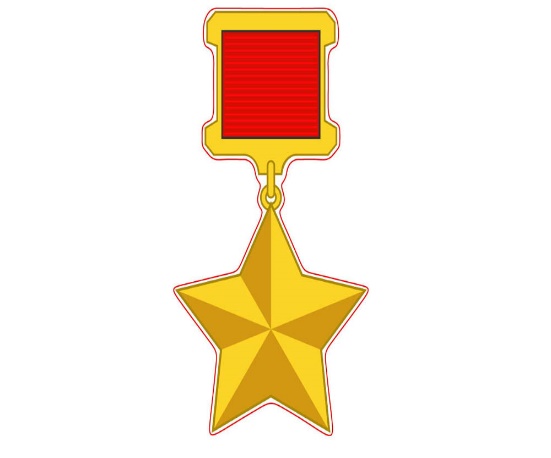   Проектная работа «Г.К.Жуков Маршал Победы»  2 «Е» класс                                  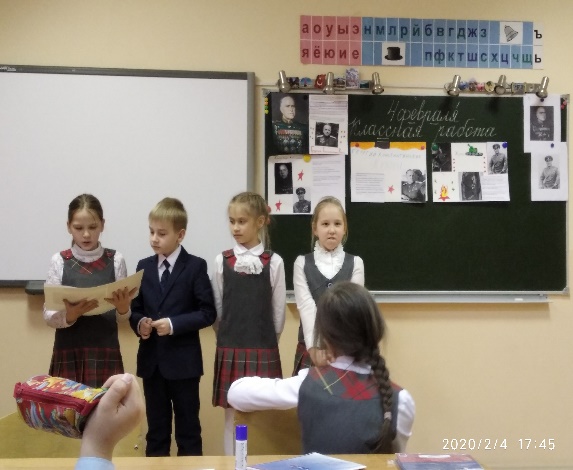 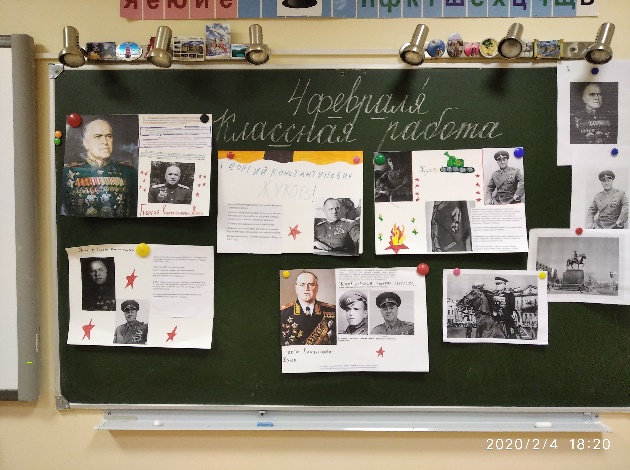 